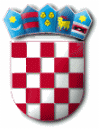 REPUBLIKA HRVATSKAZADARSKA ŽUPANIJA  OPĆINA PRIVLAKA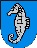 Ivana Pavla II    46, 23233 PRIVLAKAKLASA: 400-08/23-01/01URBROJ: 2198/28-02-23-3Privlaka,  15. studenog 2023. godineNa temelju članka 40. Zakona o proračunu („Narodne novine“ broj 144/21) Općinski načelnik Općine Privlaka dana 15. studenog 2023. godine dostavlja Općinskom vijeću Općine Privlaka  prijedlogPRORAČUNA OPĆINE PRIVLAKA ZA 2024. GODINU I PROJEKCIJE ZA  2025. I  2026. GODINUČlanak 1.Prijedlog Proračuna Općine Privlaka za 2024. godinu sastoji se odA.  RAČUN PRIHODA I RASHODA1. UKUPNO PRIHODI       		                            3.875.524,00 EURa. PRIHODI POSLOVANJA		  	                 3.829.524,00 EURb. PRIHODI OD PRODAJE NEF. IMOVINE                    46.000,00 EUR	2. UKUPNO RASHODI         	         	                 4.536.065,00 EURa. RASHODI POSLOVANJA		   	      3.334.876,00 EURb. RASHODI ZA NABAU NEF. IMOVINE	      1.201.189,00 EUR3. RAZLIKA – VIŠAK/MANJAK (1-2)                     -  660.541,00 EUR    B.  RAČUN FINANCIRANJA1. PRIMICI OD FINANCIJSKE IMOVINE		                   0,00 EUR2. IZDACI ZA FINANCIJSKU IMOVINU		        139.459,00 EUR3. RAZLIKA – VIŠAK/MANJAK (1-2)                      - 139.459,00 EUR    C.  VIŠAK PRIHODA            IZ 2023.g.      	         	       	                                 800.000,00 EUR      D. UKUPNO PRORAČUN 1. UKUPNO PRIHODI I PRIMICI 		      4.675.524,00 EUR+ VIŠAK PRIHODA IZ 2023. GODINE             2. UKUPNO RASHODI I IZDACI 	                  4.675.524,00 EURČlanak 2.Prijedlog Projekcija Proračuna za 2025. godinu sastoji se od:PRIHODA				          5.213.793,00 EURPRIMITAKA                                                              0,00 EURVIŠAK PRIHODA              	                                     0,00 EUR	UKUPNO PRIHODA I PRIMITAKA     5.213.793,00 EURRASHODA                                                   5.074.384,00 EURIZDATAKA                                                     139.409,00 EURUKUPNO RASHODA I IZDATAKA       5.213.793,00 EURČlanak 3.Prijedlog Projekcija Proračuna za 2026. godinu sastoji se od:PRIHODA				           5.813.052,00 EURPRIMITAKA                                                               0,00 EURVIŠAK PRIHODA IZ 2023.g.	                          0,00 EURUKUPNO PRIHODA		           5.813.052,00 EUR	RASHODA                                                    5.673.593,00 EURIZDATAKA	             139.459,00 EURUKUPNO RASHODA I IZDATAKA        5.813.052,00 EUR	 Članak 4.Sukladno člancima 38., 39. i 42. Zakona o proračunu („Narodne novine“ broj 144/21) proračun jedinice lokalne i područne (regionalne) samouprave usvaja se na razini skupine ekonomske klasifikacije, te su slijedom navedenog prihodi i primitci, rashodi i izdatci za 2024. godinu iskazani na razini skupine (druga razina računskog plana) isto kao za 2025. i 2026. godinu.Članak 5.Proračun općine Privlaka za 2024. godine i projekcija 2025. i 2026. godinu stupa na snagu 01. siječnja 2024. godine, a objavit će se u "Službenom glasniku općine Privlaka".     					   OPĆINSKI NAČELNIK OPĆINE PRIVLAKA          			Gašpar  Begonja, dipl. ing.